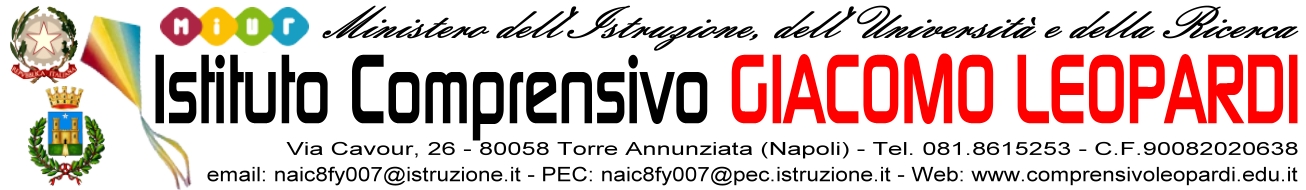 Al Dirigente scolasticodell’I.C. Leopardi di Torre Annunziata (NA)Oggetto: Assunzione in servizio.…l…sottoscritt…											nat…a		Prov.		il					 residentea				Prov.				CAP				 Indirizzo Viaen.										DOMICILIO (solosediverso)											RecapitiTelefonici	/Cellulare						-					CodiceFiscale			PartitaSpesafissa						Caselladipostaelettronicaministeriale									@istruzione.itCaselladipostaelettronicaPERSONALE					@					IBAN……………………………………………………………………………………………………..DOCENTE	◻ Scuola dell’Infanzia ◻ Scuola Primaria ◻ Scuola Secondaria 1°gradoPERSONALE ATA ◻ D.S.G.A.◻ Assistente Amministrativo ◻ CollaboratoreScolastico;DICHIARAdiavereassuntoservizioper N°ORE	indata	a seguito di:Trasferimentodefinitivo	□ Utilizzazione/assegnazioneprovvisoriaNomina atempoindeterminato	□ SupplenzaannualeSupplenza fino al termine delleattivitàdidattiche	□ SupplenzatemporaneaNomina finoall’aventediritto	PassaggiodiRuolo	Incarico annuale perI.R.C.COMPLETA PERN°ORE		CON	DICHIARADi essere in regime di:Full timePart timeDICHIARADi dover sostenere l’anno di provaSINOA.S.precedente:ISTITUTO	dal	al	DICHIARAE’ in possesso dei seguenti titoli di studio…………………………………………………………………………………………………………………………………………………………Usufruisce di pensione di invalidità a carico dell’INPS   SI NOSvolge libera professione           SI NOGode dei benefici previsti dalla L.104:  SI       NO        - Personale      per familiareAllega documentazione a riguardoConsegnerà documentazione a riguardo nel più breve tempo. Percorso di qualificazione:Specializzazione Insegnamento L2     SI                            NO    - INGLESE          FRANCESEFormazione D.Lvo 81/08:Primo soccorso SI         NO        - Prevenzione e Protezioneantincendio SI         NO ===========================================================SOLO PER I SUPPLENTI CON CONTRATTO A TEMPO DETERMINATODICHIARAai fini del CALCOLO DELLE FERIE:Ha un’anzianitàdiservizio	SUPERIORE     INFERIORE  ai 3anniLa presente dichiarazione viene rilasciata dall’interessato/a, consapevole delle conseguenze penali e civili derivanti da omessa o falsa attestazione (D.P.R. n° 445/2000)==========================================================SiAllega:FotocopiadocumentodiriconoscimentoFotocopiaCodiceFiscaleoTesseraSanitariaCodiceIBANdelC/Cperaccreditoemolumenti	FirmaTorre Annunziata,lì			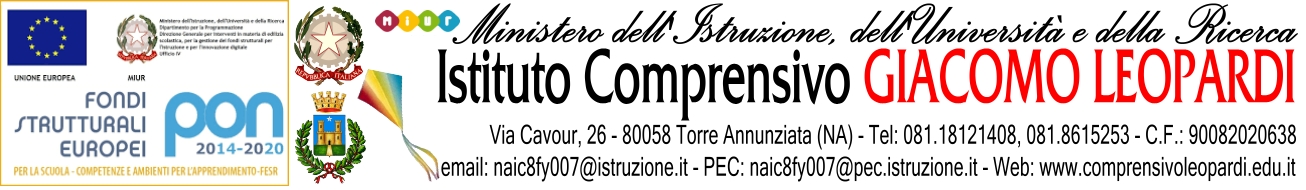 DICHIARAZIONE SOSTITUTIVA DI CERTIFICAZIONE(art.46 D.P.R. 445 del 28/12/2000)Il/lasottoscritto/a 						 nato/aa		il			, residentea	via		n°	, consapevole che in caso di falsa dichiarazione verranno applicate le sanzioni previste dal codice penale e che, inoltre, la falsa dichiarazione comporta la decadenza dal beneficio ottenuto sulla base della dichiarazione non veritieraD  I  C  H  I  A  RAdi esserenato/aa	il	di essereresidentein	via	di essere cittadino/a italiano/a secondo le risultanze del Comunedi 	( per i residenti all’estero : se nati in Italia , indicare il Comune di nascita ; se nati all’estero ,precisare a quale titolo siano cittadini italiani )di godere dei dirittipoliticidiessere	( indicare lo stato civile : celibe , nubile , coniugato/a con ….....vedovo/adi	)che la famiglia anagrafica si compone delle seguenti persone:Cognome	Nome	Luogodinascita	Datadinascita	Rapporto diparentela1)	2)	3)	4)	___5)	6)	di essere in possesso del seguente titolodistudio:___________________________		rilasciato dallaScuola/Università	di		di essere in possesso del seguente codicefiscale:di non aver riportato condanne penali e di non essere destinatario di provvedimenti che riguardano l’applicazione di misure di sicurezza e di prevenzione, di decisioni civili e di provvedimenti amministrativi iscritti nel casellario giudiziale ai sensi della vigentenormativadi non essere a conoscenza di essere sottoposto a procedimentipenali	lì,		IL/LADICHIARANTE	_DICHIARAZIONIIn relazione alla forma di previdenza complementare riservata al personale del comparto scuola, istituita con accordo tra l’ARAN e le organizzazioni sindacali della scuola del 14 marzo 2001,...l...sottoscritt... dichiara:_ di essere già iscritto al Fondo Scuola Espero _ ha optato per il riscatto della posizione maturata_ di non essere iscritto al Fondo Scuola EsperoData//		Firma	Si rammenta che non è iscritto al fondo chi abbia chiesto il riscatto della posizione maturata alla scadenza del precedente contratto....l...sottoscritt... dichiara:_ di non trovarsi in nessuna delle situazioni di incompatibilità richiamate dall'art. 508 del D.L.vo n. 297/1994 o dall'art. 53 del D.L.vo n. 165/2001ovvero_ di trovarsi in una delle suddette situazioni di incompatibilità e di optare per il nuovo rapporto dilavoroData//		Firma	...l...sottoscritt..., ai sensi del Decreto Legislativo n. 196 del 30/06/2003, autorizza l’Amministrazione scolastica ad utilizzare i dati personali dichiarati solo per fini istituzionali e necessari per la gestione giuridica ed economica del rapporto di lavoro.Data//		Firma	